EESW Student of the Year Award 2023 Proposal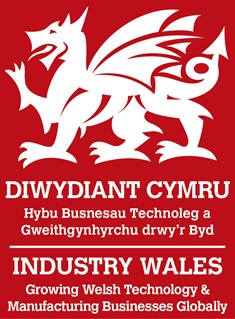 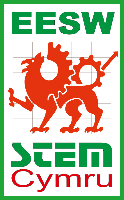 Please attach or paste into the box below a supporting statement for your application from your teacher or link company:  Cynnig ar gyfer Myfyriwr y Flwyddyn EESW 2023Os gwelwch yn dda atodwch neu gludwch yn y blwch isod ddatganiad ategol ar gyfer eich cais gan eich athro neu'ch peiriannydd cwmni cyswllt:Student Name:School:Telephone Number:Email Address:EESW 2022-23 link company:Teacher for project:Qualifications obtainedSubjectsGradeGCSEAS levelOtherQualifications enteredSubjectsA levelOtherPlease give details of your intended study and future career aspirationsPlease insert below your proposal for EESW Student of the Year below, which should be no longer than 1,500 words and contain:1,000 words outlining any Science, Technology, Engineering or Maths (STEM) activities you have engaged with inside or outside of school/college (including your role in the EESW project in no more than 250 words)500 words explaining how you think STEM and Engineering can contribute to the sustainability agenda in WalesEnw’r Myfyriwr:Ysgol:Rhif Ffôn:E-bost:Cwmni Cyswllt EESW 2022-23:Athro’r prosiect:Cymwysterau a enillwydPynciauGraddTGAUSafon UGArallCymwysterau a gofnodwydPynciauLefel AArallRhowch fanylion eich astudiaeth arfaethedig a'ch dyheadau gyrfa yn y dyfodolYsgrifennwch eich cynnig ar gyfer Myfyriwr y Flwyddyn EESW isod, na ddylai fod yn hwy na 1,500 o eiriau a chynnwys:1,000 o eiriau yn amlinellu unrhyw weithgareddau Gwyddoniaeth, Technoleg, Peirianneg neu Fathemateg (STEM) rydych chi wedi ymgysylltu â nhw y tu mewn neu'r tu allan i'r ysgol / coleg (gan gynnwys eich rôl ym mhrosiect EESW mewn dim mwy na 250 gair)500 gair yn egluro sut rydych chi'n meddwl y gall STEM a Pheirianneg gyfrannu at yr agenda cynaliadwyedd yng Nghymru